	                      ПРОЕКТ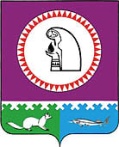 О внесении изменения в Положение о предоставлении земельных участков для индивидуального жилищного строительства, утвержденное постановлением администрации Октябрьского района от 25.02.2011 № 319	В соответствии с пунктом 10 статьи 3 Федерального закона от 25 октября 2001 года      № 137-ФЗ «О введении в действие Земельного кодекса Российской Федерации»:	1. Внести изменение в Положение о предоставлении земельных участков                           для индивидуального жилищного строительства, утвержденное постановлением администрации Октябрьского района от 25.02.2011 № 319, изложив пункт 2.3.7 Положения в следующей редакции:	«2.3.7. Протокол Комиссии о результатах публикации является основанием                    для обеспечения заявителем за свой счет выполнения в отношении земельного участка кадастровых работ и обращения с заявлением об осуществлении государственного кадастрового учета этого земельного участка в порядке, установленном Федеральным законом «О государственном кадастре недвижимости».Комитет вправе на основании заявления гражданина обратиться с заявлением                      об осуществлении государственного кадастрового учета этого земельного участка                        в порядке, установленном Федеральным законом «О государственном кадастре недвижимости».Комиссия вправе отменить результаты публикации информационного сообщения                в случае, если:- гражданин, признанный в соответствии с протоколом Комиссии о результатах публикации, единственным заявителем, в течение четырех месяцев не обеспечил выполнения  в отношении земельного участка кадастровых работ, осуществлении государственного кадастрового учета этого земельного участка в порядке, установленном Федеральным законом «О государственном кадастре недвижимости», и предоставления                  в Комитет кадастрового паспорта земельного участка;- по ранее оформленным протоколам гражданин, признанный в соответствии                  с протоколом Комиссии о результатах публикации (либо протоколом соответствующей комиссии городского либо сельского поселения муниципального образования Октябрьский район в период передачи полномочий по управлению и распоряжению земельными участками) единственным заявителем, в срок до 01.08.2013 не обеспечит выполнения в отношении земельного участка кадастровых работ, осуществления государственного кадастрового учета этого земельного участка в порядке, установленном Федеральным законом «О государственном кадастре недвижимости», и предоставления               в Комитет кадастрового паспорта земельного участка.- если в процессе выяснится о невозможности формирования и предоставления земельного участка в соответствии с действующим законодательством Российской Федерации.».	2. Опубликовать настоящее постановление в газете «Октябрьские вести»                         и разместить на официальном веб-сайте Октябрьского района. 	3. Контроль за выполнением постановления возложить на заместителя главы администрации Октябрьского района по вопросам муниципальной собственности, недропользования, председателя Комитета по управлению муниципальной собственностью администрации Октябрьского района Хомицкого В.М.Глава администрации Октябрьского района					А.П. КуташоваМуниципальное образование Октябрьский районАДМИНИСТРАЦИЯ ОКТЯБРЬСКОГО РАЙОНАПОСТАНОВЛЕНИЕМуниципальное образование Октябрьский районАДМИНИСТРАЦИЯ ОКТЯБРЬСКОГО РАЙОНАПОСТАНОВЛЕНИЕМуниципальное образование Октябрьский районАДМИНИСТРАЦИЯ ОКТЯБРЬСКОГО РАЙОНАПОСТАНОВЛЕНИЕМуниципальное образование Октябрьский районАДМИНИСТРАЦИЯ ОКТЯБРЬСКОГО РАЙОНАПОСТАНОВЛЕНИЕМуниципальное образование Октябрьский районАДМИНИСТРАЦИЯ ОКТЯБРЬСКОГО РАЙОНАПОСТАНОВЛЕНИЕМуниципальное образование Октябрьский районАДМИНИСТРАЦИЯ ОКТЯБРЬСКОГО РАЙОНАПОСТАНОВЛЕНИЕМуниципальное образование Октябрьский районАДМИНИСТРАЦИЯ ОКТЯБРЬСКОГО РАЙОНАПОСТАНОВЛЕНИЕМуниципальное образование Октябрьский районАДМИНИСТРАЦИЯ ОКТЯБРЬСКОГО РАЙОНАПОСТАНОВЛЕНИЕМуниципальное образование Октябрьский районАДМИНИСТРАЦИЯ ОКТЯБРЬСКОГО РАЙОНАПОСТАНОВЛЕНИЕМуниципальное образование Октябрьский районАДМИНИСТРАЦИЯ ОКТЯБРЬСКОГО РАЙОНАПОСТАНОВЛЕНИЕ«»2013г.№пгт. Октябрьскоепгт. Октябрьскоепгт. Октябрьскоепгт. Октябрьскоепгт. Октябрьскоепгт. Октябрьскоепгт. Октябрьскоепгт. Октябрьскоепгт. Октябрьскоепгт. Октябрьское